The Wheels of AddictionIn the wheels below, write the names of the people who would be impacted if you picked up a serious addiction.  If you already have one, write the names of those you’re impacting now.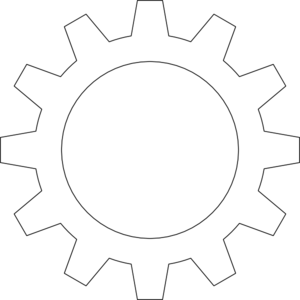 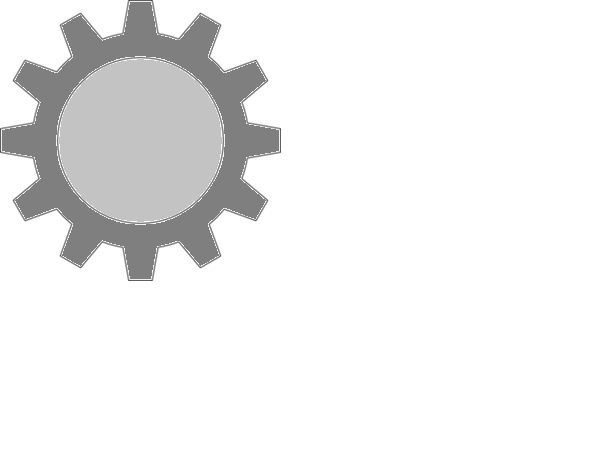 